2018年如皋市图书馆年报目录1、2018年如皋市图书馆年度总结2、2018年如皋市图书馆用户（读者）服务分析报告3、2018年—2021年如皋市图书馆用户（读者）调查报告4、2018年如皋市图书馆2018年各类读者活动统计表5、2018年如皋市图书馆重点工作和大事记6、如皋市图书馆下一年度（2019年）工作计划1.2018年如皋市图书馆年度总结如皋市图书馆2018年工作总结（2018年11月）今年来，我馆认真落实2018年工作要点，按照“文化建设高质量”发展目标，及党的十九大精神、“如皋治沙精神”传承指引，结合图书馆工作实际，图书馆全馆职工始终以认真、负责的态度努力不懈地工作，在上级领导的大力支持、关心下，经全体馆员的共同努力，着力开展服务工作，图书馆的各项工作得到平稳有序地推进。现将全年工作总结如下：今年图书馆领导班子发生调整变动，在局领导的关心支持下，新的领导班子以蓬勃的朝气带领全馆同志齐心协力，以习近平中国特色社会主义思想为指引，认真贯彻执行党的各项方针、政策，积极参加上级部门组织的各项政治和业务学习，努力搞好图书馆各项业务工作。基础业务全面扎实，取得突破并有所创新，今年，我馆开展活动40余次，接待读者约23.2万人次，办理读者证4507份，图书借阅约32万册次。一、坚持抓好总分馆建设，真正做好便捷服务根据《江苏省县级图书馆总分馆制建设实施方案》要求，进一步总结前几年分馆建设经验、完善各项制度、加强宣传推广工作。以协助做好基层综合公共文化服务中心建设为重心，加强督查指导。进一步完善总分馆制建设，做好图书馆分馆服务及业务指导工作，图书馆成立了专门农家书屋培训小组，定期去基层开展培训指导，今年，为东陈镇、城南街道、城北街道的农家书屋管理员共开展培训3次，培训人次80人次。新增中如公司、如城街道（24h自助图书馆）2家分馆，1家六建分馆正在筹建当中；新增机关工委1处馆外图书流动服务点。截止目前，我馆在全市共设分馆32家，馆外图书流动服务点11处。定期送书到分馆、更新流动图书借阅点的书籍。全年送书到分馆、馆外流动服务点、社区图书室、农家书屋共17475册。将我馆制作的展览送到社区、学校、企业、分馆等进行巡回展出，在市行政大厅设置廉政图片展、在乡镇巡回展出“改革开放40周年”图片展等，全年共送展览22场次。充分利用馆藏数据资源，将与大众生活息息相关和时政热点等视频讲座送到基层，丰富广大民众的文化生活，传播先进知识，11月17日将在我馆举办近200人的摄影培训讲座。二、连续6次被国家文化和旅游部评为“一级图书馆”5月，第六次全国县级以上公共图书馆评估定级结果公示，图书馆再次蝉获一级馆称号，既是对过去5年来图书馆服务效能、业务建设等方面努力的肯定，也是对图书馆未来以最新评估定级标准为抓手，坚持以评促建、以评促改、以评促学，加强业务建设，进一步规范管理和服务的期许和要求。三、首家入选“书香城市（区县级）”发现活动名单2018年“书香城市（区县级）”发现活动是由中国图书馆学会主办，以践行“倡导全民阅读，建设书香社会”为目标，旨在挖掘和发现一批保障体系完善、社会参与度高、创新性强、阅读成效显著的“书香城市（区县级）”，发挥典型带头作用，为各地开展全民阅读活动提供示范。活动吸引了69个城市（区县级）申报，通过材料审核和专家评议相结合的方式，兼顾地域特点，天津市和平区、深圳市罗湖区、江苏省南通市如皋市等10个城市入选2018年“书香城市（区县级）”发现活动名单。我馆重点牵头申参，助推如皋从全国69个申报城市中脱颖而出，成为江苏唯一一家入选该名单的城市。四、连续3年受邀为国家“文津图书奖”联合评审单位今年，图书馆再次被国家图书馆受邀参与第十三届“文津图书奖”联合评审的相关工作，为全国读者推荐好书80种，评审好书1874种。五、重点围绕全民阅读，发挥图书馆服务效能（一）元旦春节、“缤纷的冬日”系列活动形式多样我馆举办了少儿“成语接龙”有奖竞答、第二届书香如皋摄影大赛获奖作品展、新春笔墨送福、五十六民族春节民俗展、元宵猜灯谜、微信公众号推广、图书服务进“两会”等10余项活动，进一步向广大市民宣传图书馆，推广阅读。（二）“4·23”全民阅读日暨李渔读书节系列活动深入群众围绕今年全民阅读主题，我馆一是开展了“4·23”读书日诵读学传专题活动，将传统文化与廉政教育结合，为走进图书馆廉政教育厅的社会机构、机关部门、街道社区的党员同志，开展廉政文化宣传教育。二是参与由国家图书馆、中国数字图书馆研发的大众互动平台科研项目，全国首次在我馆运行试用，进一步推动了“互联网+”图书馆阅读推广新模式。三是举办如皋作家钱进《站在秋的路口》新书发布会暨赠书仪式，为我市优秀作家作品提供平台支持和宣传推广。四是4个街道24h智能图书馆建设逐步落实，我馆为其提供部分技术、图书服务等方面的支持，促进“一站式”图书馆，成为市民身边自助、自主、自由的免费开放阅读空间。（三）科普宣传活动趣味横生5月全国科技活动周暨如皋市第三十届科普宣传周，我馆为少儿读者精心筹划了一场“美丽蜕变·蚕宝宝领养科普培训计划”，从领养蚕宝宝开始，通过20多天的朝夕相处，让孩子们能够深刻体会到生命美好的变化，体验鲜活生动的童趣生活。9月23日“全国科普日”，举办了台风知识少儿科普活动，结合线下科普知识竞答，为广大小朋友详细讲解了台风的形成、台风的命名、台风的预防等知识。（四）馆校联结，服务效能优化升级一是将丰富优质的资源“走出去”，春节期间，我馆联合新华书店开展“暖冬行动”，来到如皋特殊教育学校，为该校学生送去300册左右的图书、字帖以及文具。二是将师生读者“请进来”，5月，我馆联合市实验小学开展了一场“相约书海，起航美丽阅读之旅”，活动包含了经典诵读系列节目汇演、如皋少儿作家倪玉琴老师的阅读课、参观图书馆、读书时间等环节，极大地调动了学生们的阅读热情。此外，全年还包括了如师附小幼儿园、袁桥小学、东陈初中、白蒲阳光初中的师生前来参观和体验图书馆，图书馆知名度上升显著。（五）“七彩的夏日”未成年人活动丰富多彩有以崇尚健康积极生活趣味、发现汉字之美为主旨的“绿水青山万里行”周思璜健身、旅游摄影作品展及“汉字——中华文化的津梁”图片展；有亲子共读一本书、感悟诗文魅力的七书阁读书会；有为庆祝中国共产党成立97周年和改革开放40周年的“红色经典展播季”；还有手工制作脸谱、“荷塘景色·彩泥制作”等数字阅读线下体验活动。值得一提的是今年夏季举办的“以梦为马，不负韶华—高考学霸经验交流会”，邀请我市今年4位高考学霸与在校生进行零距离接触，传授高分学习经验技巧和释疑解惑等，通过这次活动给广大师生家长提供了学习交流的平台，受到了社会的一致好评，被市内众多媒体报道。（六）如皋市图书馆服务惠及基层馆内开展了幼儿“悦读时间”绘本故事会，从小培养少儿阅读兴趣和习惯；举办公务员考试公益讲座，顺应社会发展潮流，发挥图书馆社会教育职能作用，开办读者需求的讲座。馆外将图书服务惠及基层，图书馆品牌项目“图书村小漂流”活动继续航行，走进刘岱、何庄、奚斜小学，为学生送去新书近千册。六、深入贯彻学习党的十九大会议精神，加强图书馆党支部党风廉政教育和党组织建设认真贯彻落实《党建目标责任书》及《党风廉政建设责任书》的各项要求，做到年初制定党建学习计划，切实履行好“三会一课”制度。对照党建工作要点，全年带领全体党员坚持每月的政治学习，开展了“诵读学传党课学习”、“传统文化与廉政教育”、“加强作风效能建设”、参观“如皋治沙精神”图片展等主题学习教育活动，拧紧党员的思想关，强化廉政教育，筑牢思想道德防线。七、紧抓安全生产工作不放松进一步深入开展安全生产大检查深化隐患大整治专项行动，元旦、春节、国庆等重大节假日无安全事故。以全市开展的第三个“4·15”全民国家安全教育日活动为契机，我馆专题召开了关于安全生产和学习国家安全法会议。6月组织参加国家安全竞赛竞答，撰写安全论文。7月，在馆内组织全体馆员参加安全生产培训，确保暑期人流高峰期无事故发生，保证读者的人身安全。9-10月，开展平安家庭学法达人赛。11月，参加文广新系统的安全讲座及安全大演练活动，进一步加强员工安全防患意识，熟悉消防逃生技能。回顾全年的工作，我馆工作在市委、市政府和文广新局党组的正确领导下，在社会各界的关心、支持下，通过不懈努力，取得了长足发展的同时，我们也找到了工作中的不足和问题，主要反映于现代化图书馆的数字化管理、服务模式有待进一步探索，对新技术的掌握能力有待加强。我们将按照上级领导有关要求及省市“文化建设高质量发展”、“十三五”规划、党的十九大会议精神，进一步寻找差距，增强措施，创造条件，狠抓落实，力争各项工作更上一个新台阶。2.2018年如皋市图书馆用户（读者）服务分析报告2018年如皋市图书馆用户（读者）服务分析报告如皋市图书馆 随着社会的发展、技术的进步，图书馆在服务方面需进行不断的创新，而公共图书馆也不例外，在不断发现新的服务群体、新的服务方式，以更好地实现图书馆的宗旨,实现公共图书馆的可持续发展。如皋市图书馆（以下简称我馆）从上到下，团结一致、齐心协力，业务工作迈上了一个新台阶。现将这一年业务数据作一统计和分析，以期总结经验，找出不足，更好地改进工作。   一、2018年财政拨款总额及使用情况2018年支出总计513.974万元，上年结余718元。基本支出主要包括人员经费308.3万元，公用经费94.28万元，其他支出1.39万元。2018年经费使用比例情况 001项目支出即购书经费800000元，网络维护及数字化建设250000元，古籍维护50000元。二、年馆藏文献分析：截止到2018年底，全馆总分馆体系内文献总量达188.4517万册。三、读者统计：截止2018年底，我馆持证读者数19.6963万人。    四、读者服务统计读者服务工作随着社会的发展、技术的进步,图书馆在服务方面进行创新。2018年在馆统一领导下，馆内机构进行调整,使图书馆功能更趋于完善。通过不断发现新的服务群体、新的服务方式，更好地实现图书馆的宗旨, 实现公共图书馆的可持续发展。一年来，较好地完成了各项服务指标，以下将 2018 年的业务数据作一统计分析。2018年纳入系统的本馆图书外借量为12.2879万册次，未纳入系统的期刊借阅量为11.5324万册次 ，本馆文献外借量为23.8203万册次；2018年直属分馆系统外借量为8.7477万册次;2018年馆外服务点文献外借量为0.6597万册次;2018文献年外借量为33.2277万册次。    通过与2017 年数据量的对比，全馆流通人次和流通册次，总体上大幅度提高。其原因在于：图书馆采取了一系列的措施，优化了借阅环境，改善了办馆条件，扩大了服务领域。具体措施主要有以下几点：    一是改善办馆条件，树立窗口良好形象。如开放部门新增空调，解决酷暑读者炎热的问题。    馆内整洁干净、明亮舒适，座椅整洁有序，灯光设置合理，通风良好，空气清新，藏书布局合理、设施齐全先进，查阅资料方便快捷；馆舍四周安静幽雅、绿树成荫、花草飘香，让人心旷神怡，精神振奋。有了这样的内外环境，图书馆的每位读者都会高兴而来满意而去，从而提高图书馆在读者心目中的地位。此外，图书馆员个人形象的“美丑”，直接关系到重塑图书馆形象的成败，这是事关全局的基础工作。就图书馆个人形象而言，不仅要注重仪表，做到得体不失形，更要注重内在素质。从图书馆形象的范围看，馆领导不仅抓内在素质，还注重外在表象，使每名图书馆工作人员的思想素质、职业技能、工作态度和举止言谈等各方面素质都得到提升，进而给读者留下更深的印象，获得好的评价。    二是坚持 365 天天天开放，提高服务质量。图书馆全年开放，节假日照常接待读者，并开展形式多样的活动，带动读者的兴趣。如春节的灯谜竞猜、知识竞赛，“农民工文化之家”走进社区，开展“对联怡情 书香迎春”农民工文化之家社区行活动；并联合文化共享工程，开展“文化年货带回家”服务农民工活动，与农民工兄弟齐过文化年。此外，图书馆还充分利用重大节庆日，如“4.23”世界读书日，图书馆服务宣传周、科普宣传周开展各类专题活动，与学校、等有效互动，为广大市民创造阅读与交流的平台。三是扩大服务层面，提高社会知名度。图书馆服务功能不断完善，工作内容不断拓展，并大力推介馆藏资源，为读者提供新书推荐、专题书目等二、三次文献服务，大大吸引了大批读者走进图书馆、利用图书馆。这些举措，都为图书馆凝聚了人气，增加了人望，提高了社会知名度。五、如皋市图书馆用户（读者）调查报告统计得知，2018年如皋图书馆持证人口（去除注销人数后）19.6963万人。通过分析得知中年人和青年人是图书馆人群的主体。一、持证读者基本情况分析1、学历分布其中本科及以上的持证人员占比30%，约3万人；高中及以上人员占比最多，达50%，约5万人；高中以下人员占比20%，约2万人。持证读者文化层次一览表2、年龄分布    读者年龄所占比例最多的是35岁以下，占65%；35-50岁的读者占25%；所占比例最少的是50岁以上，占10%。持证读者年龄分布一览表综上所述，目前阅读的主力仍是青少年，后续我们还需加强阅读推广，细化自身工作，根据不同人群进行相应书目推荐，争取做到全民参与阅读。　　六、当今图书馆用户群体及需求的转变 　　（一）用户群体的改变 在当今环境中，由于信息的高速发展，服务种类的扩大，图书馆已不再局限于时空的限制，凡利用本馆资源的单位和个人都是本馆的用户，其用户范围可以由传统的借阅读者发展为通过互联网共享馆内信息资源的全球读者，用户群体空前庞大，网上用户的出现极大丰富了用户群体的类型，除了教师、学生和科研人员之外，还包括公司职员、公务员、军人、普通居民等。现代化的服务手段使信息用户群体由单一向多元化、动态化方向发展。 （二）用户需求的转变 　　用户群体范围的不断扩大必然带来用户需求在一定程度的转变，主要反映在以下几方面： 　　1.用户需求更加全面。传统的用户，需求单一且专业性强，其需求只能在一定范围内得到满足，故存在着一定程度的局限，随着现代科学的不断发展导致了需求也出现了全面化、综合化的趋势。互联网的出现彻底改变了传统用户需求意识，用户不再受空间和时间的限制，用户的信息需求扩散到各个领域。 　　2.用户需求的个性化。用户需求个性化的出现，势必要求图书馆对用户需求实施针对性的服务。由于用户所学的专业，所从事的职业，所承担的任务，所处的环境，兴趣爱好等不同，因而对信息的需求也有所不同。另外，由于网络的普及，从事个人研究与爱好的用户越来越多，部分用户的信息需求趋向专深和特殊，其需求也与普通用户有着质的区别，不仅自己收藏了大量对自己有用的东西，而且时时跟踪最新发展方向与动态，补充自己的资料，此时，用户需求更具有针对性、个性化。 　　3.用户需求的精确性。随着电子资源的出现，网上资源也被纳入到图书馆的服务范围，这就面临各种信息资源的大量涌入。面对无序分散的信息海洋，大多数用户不仅仅关心信息量的问题，而是越来越重视所提供的信息精确性。（三）用户（读者）服务在图书馆日常运行工作中，我馆继续把“读者至上，服务第一”的宗旨贯穿到基础服务中，坚持全年开馆，节假日不休息，并积极探索研究多样化的读者服务形式，为服务好广大读者做好阵地服务，并取得了良好的效果。阅读推广服务：2018年来，我馆阅读推广活动进行得有声有色，共开展活动30余场；其中“书香满皋城 助力全民阅读”；“青藏高原万里行”摄影图片展等活动参与人数众多，反响良好，得到了读者朋友的高度赞扬。特殊群体服务：残疾人、老人、农民工是社会上的特殊群体，我馆作为知识传播的专门机构，承担着现代信息中心的作用，我们要充分发挥和拓展图书馆的社会功能，服务好读者，因此我馆在一楼设立视障阅览室，配备专职工作人员和志愿者，为视障读者提供盲文书籍、有声读物、读屏软件、盲文电脑等特殊服务，为充分保障残疾读者的需求，并配有专门的残疾人通道和洗手间等设施。为老年人设立专门的阅览（活动）室，对于那些由于路途遥远，不便到图书馆来的老年人，可以在老年人的聚集地，比如在老干部活动中心、敬老院或老人之家、老年大学和公园等处建立分馆或设立阅览（活动）室，提供与图书馆内老年阅览（活动）室相同的服务。我馆积极响应《国务院关于解决农民工问题的若干意见》以及党和国家对农民工文化帮扶政策，在图书馆二楼开辟农民工读者俱乐部，专为农民工开展读者活动、视频讲座。2018年其他特殊人群活动一览表                      未成年人群体：我馆建立图书馆开展未成年人服务制度。未成年人服务工作是我馆工作的一项重要任务，为保证未成年读者的阅读权益，提升为未成年人服务品质，我们将未成年人服务工作纳入年度目标管理工作任务之一，制定了专为未成年人服务的保障制度。2018年未成年人活动一览表数字资源服务：数字资源是发展数字图书馆的前提条件，我馆在馆藏资源数字化和社会资源馆藏化工作上大下功夫，为读者提供数字化平台服务，随时了解图书馆动态，读者活动等信息。我馆在官网上与江苏省少儿数字资源、风暴实验室、特藏资源等联盟并着力于开拓更多的数字资源。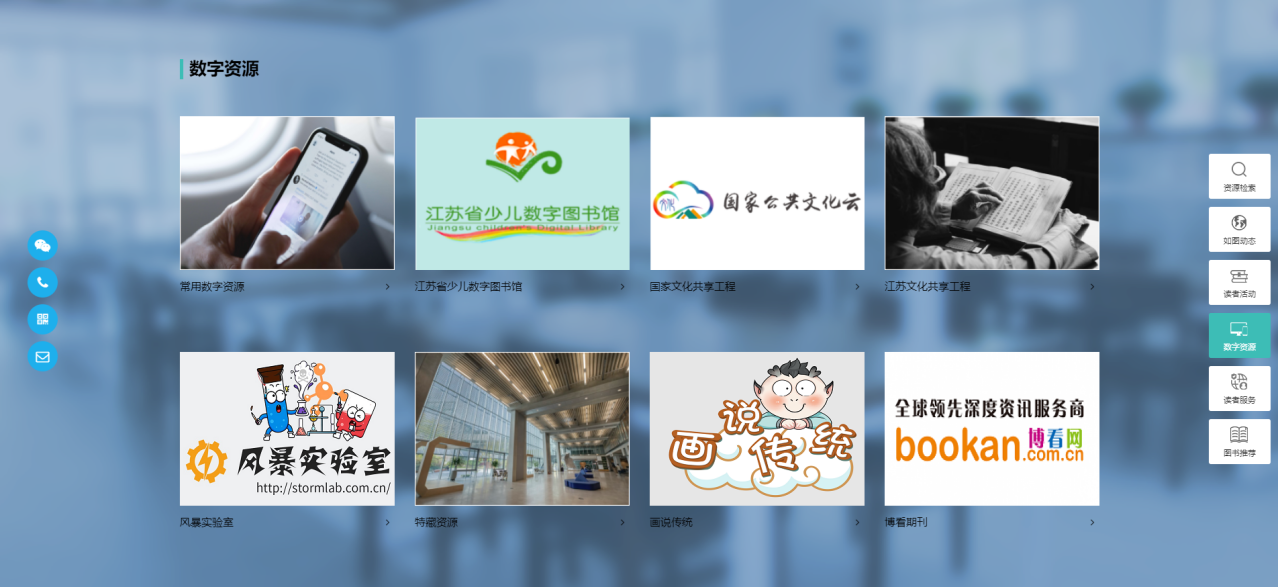  如皋市图书馆2018年读者统计 002参考咨询服务：我馆设立了参考咨询室，图书实行全开架借阅。室内资料凭本馆借书证借阅。无证阅览者，可押身份证或其他有效证件查阅。读者需持有效证件在工作人员处押证领取代书板后方可入室。室内所藏图书依《中图法》排列，读者选书时将代书板插在所取图书的位置，阅后请放回原处，以免乱架。本室陈列书籍，大部分可以外借，无证读者外借时，需交书价五倍押金和本人身份证作抵押，每册每天收费0.1元。提供各种工具书、珍贵图书资料的查阅、咨询服务，概不外借。据统计，2018年我馆共接待读者网络参考咨询达千余次，参考咨询室外借书籍万余册。流动与自助服务：为进一步公共文化服务均等化，在全市范围内普及全民阅读活动的开展。让全市读者共享图书馆藏书资源，努力满足群众的读书需求。市图书馆通过投放漂流书箱的模式，无需借阅证、押金，供读者无偿传阅书籍，实现文献资源共享的一种阅读形式。2012年开展第一期至今，走进了刘岱、戴庄、奚斜、何庄等农村小学，漂流图书近万册，已有近8000多名农村孩子受益，有效地改善了我市农村小学读书资源相对匮乏的现状，充分发挥了我馆在公共文化服务体系中应充当农村留守儿童文化引路人的角色，受到多家省级以上主流媒体高度聚焦。此外为了丰富读者的读书活动，我馆在馆外设置了24小时自助图书馆，供读者随时借阅，18年借还书籍达千余次。服务品牌：我馆充分发挥社会教育功能，建设高质量的读者品牌。目前小图姐姐讲故事、皋人荐说、图书村小漂流等服务品牌，受到一致好评。其中“小图姐姐讲故事”、“皋人荐说”线上线下均在进行，吸引了大批的青少年朋友，共举办活动20余场次；18年“图书村小漂流”活动在各乡镇，各小学已常态化进行。文化创意产品：趁着国家大力发展文化产业和文化产品开发的东风，我馆具备一系列典藏资源，在文化创意产品开发层面具有先天的优势，因此承担着文化创意产品开发职责，进一步持续满足大众的不断增加的精神文化生活需求。我馆先后研究开发了系列文化创意产品。文化衫、书签、数据线、布艺袋等具有如皋特色的文创产品获得了读者们的喜爱，产品需求也日益增多。   3.2018年如皋市图书馆用户（读者）调查报告关于2018年图书馆服务量的统计分析 图书馆服务统计内容丰富，涉及面广泛，不仅包括了读者的借阅情况统计，如普通借书、续借图书、还书处理。还有办证情况统计分析，如办理新证、验证处理、更换处理、改证类型、挂失处理、挂失恢复。还有一些后台图书馆内部服务数据统计，比如条码号区分定义、文献地点定义、读者流通统计、图书流通统计等。通过对普通借书还书数据量的分析可以了解我馆对外服务数据的增长情况，总结经验，以便优提高服务水平。通过对读者证的统计情况进行分析，可以清楚馆内固定读者的拥有量，通过分析每年新增读者证数量和注销读者证的数量，能让我们知道在日常服务中还存在不足，以便及时改正。而其他一些看似与读者服务不相干的服务数据其实也尤为重要，不仅体现了馆内各个部门之间的流畅运作，也说明了馆内各项运行体系的完整性。完整的内部运行体系是对外服务的重要保障。4.关于2018年如皋市图书馆各类读者活动统计分析：由上图可知，我馆2018年间共开展读者活动52次，年开展阅读推广活动30余次。年均参加图书馆读者活动总人次为8489.5人，服务人口数量为1254275人，年每万人参加读者活动人次为67.68人。举办读者活动过程中存在的问题：根据统计显示，我馆举办了一定程度的讲座、展览以及培训班、阅读推广活动等为读者服务的活动，举办的活动次数较多，但参加人次有的并不多。一是活动主题不太贴近生活，以政治说教方式灌输较多，缺乏人性化主题。二是活动形式比较单一，大多以讲座、展览为主，缺乏与读者的活动交流。三是前期未摄入调查研究，并未针对年龄、身份、专题等不同的对象和主题设计有吸引力的活动。为提高图书馆今后读者活动质量和水平所做的主要措施有：（1）充分调研读者需求，确定举办活动主题。（2）高度重视宣传，扩大活动的影响力。（3）提高活动质量，多出精品，形成特色品牌项目。（4）注重借助社会力量，提高举办活动的能力。5.2018年如皋市图书馆重点工作和大事记2018年如皋图书馆大事记【概述】2018年，如皋图书馆重点工作：积极协助做好基层综合公共文化服务中心建设；加强数字化建设建设，优化数字资源，数字化服务提档升级；进一步完善总分馆制建设，做好图书馆分馆服务及业务指导工作；助推全市全民阅读，充分发挥龙头作用。全年我馆办证数4507份，接待读者约53.2万人次，图书借阅约32.6万册次，全年举办各类讲座、培训、展览44次，参与人数4.6481万余人次。全年送书1.7475万册。【元旦、春节系列活动】①1月1日，如皋市图书馆联合斯瑞英语在我馆二楼报告厅开展“以快乐为主，趣味庆元旦”主题亲子互动迎新年活动，近150组家庭参与。②1月，我馆在一楼展厅举办第二届书香如皋摄影大赛获奖作品展，共32组参赛选手的获奖作品展出。③1月12日，我馆在人大、政协会场设立“两会”服务点，为参会代表和委员提供文献借阅、参考咨询和点书办证服务。④1月29日，如皋图书馆联合新华书店来到如皋特殊教育学校开展“暖冬行动”，为该校学生送来300册左右的图书、字帖以及文具。⑤2月9日，我馆联合共青团如皋市委在图书馆一楼大厅开展“青春笔墨 新春送福”为主题的活动，邀请6位来自如皋市青年书法家协会的书法家，现场为市民书写近200幅春联。⑥3月2日，我馆在一楼报刊阅览室开展“猜灯谜品元宵”活动，共有100条灯谜供读者赏读。【“4·23”全民阅读日暨如皋市第五届李渔读书节系列活动】①4月3日，我馆举办“4·23”读书日诵读学传专题活动，将传统文化与廉政教育结合，为走进图书馆廉政教育厅的社会机构、机关部门、街道社区的党员同志，开展廉政文化宣传教育。②4月21日，我馆联合市作协在图书馆三楼活动室召开如皋作家钱进《站在秋的路口》新书发布会。③4月23日，我馆联合市新华书店、中国数字图书馆在新华书店开展“读者购书-图书馆买单”试运行活动，本次活动是全国首家采用“互联网+”模式，是打造图书馆阅读推广的全新模式，在试运行期间，平台注册用户400余人，借阅图书200余册。【科普宣传系列活动】①5月5日、5月26日，在全国科技活动周暨如皋市第三十届科普宣传周，我馆为少儿读者精心筹划了一场“美丽蜕变·蚕宝宝领养科普培训计划”，在图书馆三楼活动室分别举办养蚕技巧科普以及阶段性成果展示，20多名孩子报名参加。②9月23日“全国科普日”，我馆举办台风知识少儿科普活动。【馆校联结】5月22日，如皋市图书馆联合市实验小学开展了一场“相约书海，起航美丽阅读之旅”，活动包含经典诵读系列节目汇演、如皋少儿作家倪玉琴老师的阅读课、参观图书馆、读书时间等环节。此外，全年还包括如师附小幼儿园、袁桥小学、东陈初中、白蒲阳光初中的师生前来参观和体验图书馆。【“七彩的夏日”系列活动】①7月至9月，我馆在一楼展厅举办“绿水青山万里行”周思璜健身、旅游摄影作品展及“汉字——中华文化的津梁”图片展。②7月7日，我馆联合七书阁读书会在一楼亲子活动室开展“亲子共读一本书 感悟诗文魅力”读书活动。③7月，我馆在二楼共享工程播放室开展庆祝中国共产党成立97周年和改革开放40周年的“红色经典展播季”。④7月14日，我馆在三楼活动室举办“以梦为马，不负韶华—高考学霸经验交流会”，邀请我市今年4位高考学霸与在校生进行零距离接触，传授高分学习经验技巧和释疑解惑。⑤8月7日，我馆联合如一乐乎在一楼大厅开展手工制作脸谱活动。⑥8月17日，我馆联合贝贝国学在三楼活动室开展“荷塘景色·彩泥制作”数字阅读线下体验活动。【如皋第五届公共文化服务展示月系列活动】①10月13日，我馆在一楼亲子活动室开展幼儿“悦读时间”绘本故事会。②10月23日，我馆走进刘岱、何庄、奚斜农村小学开展“图书村小漂流”活动，为学生送去新书近千册。③11月4日，我馆在三楼培训室举办公务员考试公益讲座。【图书馆总分馆建设】2018年，为东陈镇、城南街道、城北街道的农家书屋管理员共开展培训3次，培训人次80人次。新增中如公司、如城街道（24h自助图书馆）2家分馆，1家六建分馆筹建当中；新增机关工委1处馆外图书流动服务点。截止2018年底，我馆在全市共设分馆32家，馆外图书流动服务点11处。【党建工作】4月8日，经中共如皋市委市级机关工作委员会同意，如皋市图书馆党支部委员新一届支部委员会由王健、殷利军、程鹏雨等3名同志组成，王健同志当选书记。【人员调整】2月26日，经中共如皋市文化广电新闻出版局党组决定，王健同志任市图书馆馆长，冯建权同志免去市图书馆馆长。6月20日，经中共如皋市文化广电新闻出版局党组决定，何周飞同志任市图书馆馆长助理，蒋斌斌同志任市图书馆馆长助理。【荣誉】国家级：我馆连续6次被国家文化和旅游部评为“一级图书馆”。由我馆重点牵头申参，助推本市入选2018年“书香城市（区县级）”发现活动名单，成为江苏唯一一家入选该名单的城市。我馆连续3年受邀为国家“文津图书奖”联合评审单位。宋淑娜同志、冒娟同志在中国图书馆学会全国公共图书馆未成年人服务征文活动中获“三等奖”。省级：蒋斌斌同志、左菁同志在江苏省高等学校图书情报工作委员会、江苏省图书馆学会第二届江苏省“超星杯”图书馆创新服务征文活动中获三等奖，宋淑娜同志、王健同志在江苏省高等学校图书情报工作委员会、江苏省图书馆学会第二届江苏省“超星杯”图书馆创新服务征文活动中获优胜奖。王健同志摄影作品入选中共江苏省委宣传部、江苏省文学艺术界、江苏省摄影家协会“2018紫金文化艺术节——庆祝改革开放40周年‘辉煌巨变’江苏摄影艺术展”。王健同志摄影作品入选江苏省文联、韩国大邱艺总“2018中韩艺术交流活动——‘美丽江苏’摄影作品赴韩展”。市县级：符雯同志在中共如皋市委市级机关工作委员会“不忘初心、牢记使命”机关文化艺术节公文处理与文字速录比赛中获二等奖。王秋靓同志在如皋市安全生产委员会“安全生产改革发展”征文活动中获优秀奖。6.如皋市图书馆下一年度(2019年)工作计划2019年如皋图书馆工作计划                                              2019年，图书馆工作将继续本着“利民、为民、便民”的原则做好读者服务，紧贴民众文化需求，进一步推进全民阅读推广，延伸数字化服务，加强总分馆建设，推动图书馆服务水平和工作质量的整体提高，结合图书馆工作实际，                                                                                                有计划、有步骤、有重点地开展各项工作。现将2019年工作思路汇报如下：一、加强党风廉政建设激活党组织干劲 始终把加强党员干部思想教育，增强风险意识作为党风廉政建设的首要环节，积极倡导自主学习、终身学习，筑牢思想道德防线，严守财经纪律和“八项规定”。坚持“三会一课”制度，强化对党员干部的日常监管，持续推进作风建设，全面加强党的基层组织建设和党员队伍建设，充分发挥党支部的战斗堡垒作用和党员的先锋模范作用。二、创新阅读推广方式不断提高服务能力 1.全面推行“互联网+”模式“读者购书-图书馆买单”活动2015年我馆参与了由国家图书馆、中国数字图书馆组织实施的国家支撑计划课题《以书为媒介的大众阅读互动平台研发及应用示范》，课题研发了面向读者、作者、专家、馆员之间交流互动的“国家导向、专家推荐、公众参与”的阅读服务平台。在2018年“4·23”读书日当天，市图书馆联合中国数字图书馆和市新华书店，在全国首次开通运行“读者购书-图书馆买单”活动平台，读者通过书城选书、平台借书、图书馆还书的流程，利用手机即可零成本方便快捷地体验阅读，试运行阶段读者“点书”率大大提高，反馈时效大大缩短，得到了广泛好评，也受到了光明网、交汇点等媒体的肯定和称赞。试运行结束后，我馆和国图将运行过程中出现的问题及时汇总整改，后台系统进一步升级维护，2019年我馆将全面推行此项活动，为读者开展“订单式”服务，充分对接大众阅读需求。2.构建完善如皋阅读地图为推进阅读阵地作用发挥，吸引更多的人走进阅读场所、走近阅读，我馆开发构建了如皋阅读地图，地图上标识了全市的图书馆总分馆（含乡镇、企业等）、24小时自助图书馆、书店、阅读点等，为大众做好阅读的导向标，进一步推进全民阅读。3.推出“每周一故事”常态活动充分发挥阅读推广人模范带头作用，利用节假日和公休假，开辟“每周一故事”常态化活动，每周一个主题，邀请馆内年轻同志、全民阅读志愿者或社会名人等开展阅读推广活动，带动社会阅读。三、延伸数字化服务  完善数字图书馆建设1.加强数字资源建设和数字阅读活动同步推进在更新和建设本馆数字资源的同时，注重数字资源和数字阅读服务线上、线下同步推进，充分运用网络、微信等新媒体平台，开展好书推荐、美文推送、科普宣传和视频讲座等数字阅读推广活动，激发读者的阅读兴趣。2.继续做好资源共建共享工作作为省少儿数字图书馆的成员馆，继续抓好少儿数字资源共建共享，积极组织参加各项少儿活动。同时做好南通地区公共图书馆数字资源共建共享工作，进一步丰富数字资源，广泛开展全民阅读推广活动。3.加强乡镇数字图书馆阅读点建设由于乡镇分馆建设费用有限，数字资源匮乏，我馆在2019年将加强对基层数字阅读的建设和业务辅导。通过发放数字阅读证，复制拷贝数字资源，充实乡镇数字资源库建设。同时定期开展业务技能培训和实际效能检查考核，对于数据库建设成熟、使用率高的乡镇挂牌成立“乡镇数字图书馆阅读点”。四、强化总分馆建设  促进服务提档升级1.继续将协助基层综合公共文化服务中心建设与分馆建设同步推进。通过统一部署，达到一劳永逸，定期去基层开展培训辅导和活动指导，做好图书馆分馆服务工作。2.规范建立常态化联络机制。加强与市图书馆分馆、24小时自助图书馆、阅读点等公共阅读场所的沟通交流，定期进行图书补充更新和业务指导，每季度或每半年召集管理人员召开集中会议，进行业务交流，规范建立常态化总分馆联络机制，进一步提升总分馆服务效能。2018年图书馆服务量统计2018年图书馆服务量统计2018年图书馆服务量统计2018年图书馆服务量统计2018年图书馆服务量统计2018年图书馆服务量统计序号名   称数量序号名   称数量1用户修改口令232注销处理7912添加新书目记录868633删除处理513添加复制记录193034代码：112715404添加外部复制记录1320435权限更改3215代码：2151036普通借书2306066修改书目记录119337续借图书217Z39图书编目903738还书处理2227608书目记录审校7139打印借书清单19删除书目记录1140逾期费,有偿借阅零收款结算78810新增馆藏10832941证工本费结算643611删除馆藏8942基本押金结算722512编目修改馆藏182743定期服务费结算1109213图书交送12444一般流通查询输出10914图书采编批处理输出7345读者档案查询输出1415图书采编工作日志查询1446图书流通排行榜116图书书目统计347读者借阅排行榜117图书馆藏统计2948流通工作日志查询1718图书采编工作量统计78449馆藏历史查询357319CNMARC数据导入450一般流通统计2120条码号分区定义951读者流通统计421文献地点定义2152图书流通统计222借阅类型定义153读者档案统计8223Z39服务器定义354流通财经统计124采编查询输出方案定义3155图书馆藏财产统计825办理新证643656流通工作量统计1626验证处理849057更新读者类型727更换处理358图书库位个别调整928改证类型159图书库位批量调整2029挂失处理12860网络续借28130挂失恢复4861网络修改密码3831暂停恢复762如皋市图书馆读秀登录627外借室持证活跃读者：约10万外借室持证活跃读者：约10万外借室持证活跃读者：约10万外借室持证活跃读者：约10万文化层次本科及以上高中及以上高中以下占比（%）305020外借室持证活跃读者：约10万外借室持证活跃读者：约10万外借室持证活跃读者：约10万外借室持证活跃读者：约10万年龄分布情况35岁以下35到50岁50岁以上占比（%）652510序号时间活动主题地点参加人次11月29日如皋市图书馆赠书特殊教育学校如皋特殊教育学校22月9日青春笔墨 新春送福——市图书馆举办写送春联活动图书馆一楼大厅311月14日如皋市图书馆联合老年大学开展摄影培训图书馆三楼活动室412月5日志愿服务用爱暖人心如皋市福利院序号时间活动主题地点11月1日-1月3日元旦活动精彩纷呈 新年伊始阅读先行如皋市图书馆馆内24月23日书香满皋城 助力全民阅读图书馆、学校等35月22日相约书海 起航美丽阅读之旅如皋市实验小学45月份美丽蜕变·蚕宝宝领养科普培训计划图书馆馆内57月7日暑期读书会：我与经典来相约图书馆一楼活动室67月份七月“红色经典展播季”图书馆二楼多媒体教室78月7日“画脸谱.识国粹”京剧脸谱DIY活动图书馆一楼大厅88月9日“汉字——中华文化的津梁”图片展图书馆一楼大厅98月19日“荷塘景色 ”彩泥制作活动图书馆三楼活动室109月23日“台风的形成”主题科普活动图书馆三楼活动室1110月13日阅读时间——绘本故事会图书馆一楼活动室1210月16日如皋市袁桥小学参观图书馆图书馆馆内2018年图书馆服务量统计2018年图书馆服务量统计2018年图书馆服务量统计2018年图书馆服务量统计2018年图书馆服务量统计2018年图书馆服务量统计序号名   称数量序号名   称数量1用户修改口令432注销处理7912添加新书目记录935633删除处理513添加复制记录193034代码：112715404添加外部复制记录1320435权限更改3215代码：2151036普通借书2306066修改书目记录119337续借图书217Z39图书编目903738还书处理2227608书目记录审校7139打印借书清单19删除书目记录1140逾期费,有偿借阅零收款结算78810新增馆藏10832941证工本费结算643611删除馆藏8942基本押金结算722512编目修改馆藏182743定期服务费结算1109213图书交送12444一般流通查询输出10914图书采编批处理输出7345读者档案查询输出1415图书采编工作日志查询1446图书流通排行榜116图书书目统计347读者借阅排行榜117图书馆藏统计2948流通工作日志查询1718图书采编工作量统计78449馆藏历史查询357319CNMARC数据导入450一般流通统计2120条码号分区定义951读者流通统计421文献地点定义2152图书流通统计222借阅类型定义153读者档案统计8223Z39服务器定义354流通财经统计124采编查询输出方案定义3155图书馆藏财产统计825办理新证643656流通工作量统计1626验证处理849057更新读者类型727更换处理358图书库位个别调整928改证类型159图书库位批量调整2029挂失处理12860网络续借28130挂失恢复4861网络修改密码3831暂停恢复762如皋市图书馆读秀登录627                    如皋市图书馆2018年各类读者活动统计表                    如皋市图书馆2018年各类读者活动统计表                    如皋市图书馆2018年各类读者活动统计表序号时间主题主题活动地点人数11月1日-1月3日元旦活动精彩纷呈 新年伊始阅读先行元旦活动精彩纷呈 新年伊始阅读先行如皋市图书馆馆内15021月12日“流动图书”走进“两会”现场“流动图书”走进“两会”现场政府人大、政协会场31月18日-1月19日南通图书馆馆长交流研讨会南通图书馆馆长交流研讨会图书馆三楼会议室41月18日让书香浸润生命——时鹏寿老师赠书如皋图书馆让书香浸润生命——时鹏寿老师赠书如皋图书馆水绘园“醉春秋”茶社内51月22日镜头定格书香，市图书馆举办第二届“书香如皋”摄影展镜头定格书香，市图书馆举办第二届“书香如皋”摄影展图书馆一楼大厅61月29日如皋市图书馆赠书特殊教育学校如皋市图书馆赠书特殊教育学校如皋特殊教育学校72月份“浓郁民族风 最美中国年”民俗图片展“浓郁民族风 最美中国年”民俗图片展图书馆一楼大厅82月9日青春笔墨 新春送福——市图书馆举办写送春联活动青春笔墨 新春送福——市图书馆举办写送春联活动图书馆一楼大厅93月2日猜灯谜品元宵 读者欢聚庆佳节猜灯谜品元宵 读者欢聚庆佳节图书馆一楼期刊室103月5日“3·5”学雷锋日志愿图书服务进社区“3·5”学雷锋日志愿图书服务进社区进蒲行社区113月17日如皋籍旅美作家赵美萍读书分会如皋籍旅美作家赵美萍读书分会市新华书店二楼124月3日如皋市图书馆努力开辟党风廉政文化宣传新模式如皋市图书馆努力开辟党风廉政文化宣传新模式图书馆馆内134月13日国家安全教育日宣传、学习培训国家安全教育日宣传、学习培训图书馆三楼会议室144月14日文化志愿服务队进社区——孔庙社区文化志愿服务队进社区——孔庙社区孔庙社区154月23日书香满皋城 助力全民阅读书香满皋城 助力全民阅读图书馆、学校等164月23日“读者购书-图书馆买单”活动“读者购书-图书馆买单”活动如皋市新华书店175月22日相约书海 起航美丽阅读之旅相约书海 起航美丽阅读之旅如皋市实验小学185月23日市图书馆深入开展党的群众路线教育实践活动市图书馆深入开展党的群众路线教育实践活动图书馆馆内195月份美丽蜕变·蚕宝宝领养科普培训计划美丽蜕变·蚕宝宝领养科普培训计划图书馆馆内25206月27日“爱岗敬业.做好新时代答卷人”主题道德讲堂培训“爱岗敬业.做好新时代答卷人”主题道德讲堂培训图书馆三楼培训室217月4日夏季安全消防培训夏季安全消防培训图书馆三楼培训室227月4日学习如皋“治沙精神”，助推文化建设高质发展学习如皋“治沙精神”，助推文化建设高质发展市行政中心二楼展示大厅237月7日暑期读书会：我与经典来相约暑期读书会：我与经典来相约图书馆一楼活动室247月14日“以梦为马 不负韶华”—高考学霸面对面交流会“以梦为马 不负韶华”—高考学霸面对面交流会图书馆在三楼培训教室257月份“绿水青山万里行”—周思璜健身、旅游摄影作品展“绿水青山万里行”—周思璜健身、旅游摄影作品展图书馆一楼大厅267月份七月“红色经典展播季”七月“红色经典展播季”图书馆二楼多媒体教室277月30日数字资源线下宣传活动数字资源线下宣传活动图书馆一楼大厅288月1日志愿服务走进汽车站志愿服务走进汽车站如皋市长途汽车站298月2日城北街道分馆及农家书屋业务培训城北街道分馆及农家书屋业务培训城北街道308月7日“画脸谱.识国粹”京剧脸谱DIY活动“画脸谱.识国粹”京剧脸谱DIY活动图书馆一楼大厅25318月9日“汉字——中华文化的津梁”图片展“汉字——中华文化的津梁”图片展图书馆一楼大厅328月19日“荷塘景色 ”彩泥制作活动“荷塘景色 ”彩泥制作活动图书馆三楼活动室30339月15日文化志愿服务队进社区——东风社区文化志愿服务队进社区——东风社区东风社区349月20日城南街道分馆及农家书屋业务培训城南街道分馆及农家书屋业务培训城南街道359月23日“台风的形成”主题科普活动“台风的形成”主题科普活动图书馆三楼活动室253610月13日阅读时间——绘本故事会阅读时间——绘本故事会图书馆一楼活动室3710月16日东城镇分馆及农家书屋业务培训东城镇分馆及农家书屋业务培训东城镇3810月16日如皋市袁桥小学参观图书馆如皋市袁桥小学参观图书馆图书馆馆内3910月17日如皋市东陈小学参观图书馆如皋市东陈小学参观图书馆图书馆馆内4010月20日文化志愿服务队进社区——平明社区文化志愿服务队进社区——平明社区平明社区4110月23日爱心图书村小漂流——走进何庄小学爱心图书村小漂流——走进何庄小学如皋市何庄小学4210月23日爱心图书村小漂流——走进刘岱小学爱心图书村小漂流——走进刘岱小学如皋市刘岱小学4310月23日爱心图书村小漂流——奚斜小学爱心图书村小漂流——奚斜小学如皋市奚斜小学4411月1日农家书屋送书活动农家书屋送书活动镇中村农家书屋4511月4日公务员考试公益讲座公务员考试公益讲座图书馆三楼活动室4611月14日如皋市图书馆联合老年大学开展摄影培训如皋市图书馆联合老年大学开展摄影培训图书馆三楼活动室4711月15日如皋市白蒲阳光初级中学参观图书馆如皋市白蒲阳光初级中学参观图书馆图书馆馆内2334811月22日泰州市政协参观如皋市图书馆泰州市政协参观如皋市图书馆图书馆馆内4911月25日如师学生志愿活动如师学生志愿活动图书馆二楼外借室205012月5日志愿服务用爱暖人心志愿服务用爱暖人心如皋市福利院5112月27日如皋市老四套班子领导参观图书馆如皋市老四套班子领导参观图书馆图书馆馆内5212月份“青藏高原万里行”摄影图片展“青藏高原万里行”摄影图片展图书馆一楼大厅